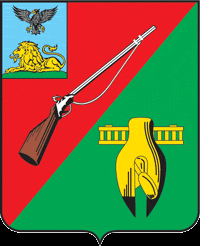 ОБЩЕСТВЕННАЯ ПАЛАТАСТАРООСКОЛЬСКОГО ГОРОДСКОГО ОКРУГАIII СОЗЫВАПятнадцатое заседание СоветаОбщественной палатыСтарооскольского городского округа«18» апреля 2019 г.	                             		     	         	                    		  № 55                                                             РЕШЕНИЕО подготовке вопросовк пленарному заседанию Общественной палаты Старооскольского городского округаЗаслушав и обсудив информацию заместителя председателя Общественной палаты Старооскольского городского округа Колотилкина Виктора Николаевича и членов Совета Общественной палаты Старооскольского городского округа, Совет Общественной палаты РЕШИЛ:Принять к сведению информацию заместителя председателя Колотилкина В. Н. по подготовке вопросов к пленарному заседанию:Поручить комиссии по экологии и благоустройству - Лотохе В.М.  и комиссии по соблюдению законности, регламенту, протоколу и работе общественной приёмной – Мишину С.А. подготовить к пленарному заседанию вопросы: Мониторинг экологического состояния территории Старооскольского городского округа. Меры, принимаемые администрацией по приведению города к стандарту по экологии.Поручить комиссии по экономическому развитию, транспорту, ЖКХ и предпринимательству – Шамарину В.В. подготовить к пленарному заседанию вопрос: Выполнение программ и мероприятий в сфере обращения с отходами, организация раздельного сбора твердых коммунальных отходов на территории Старооскольского городского округа.Поручить комиссии по  образованию, здравоохранению, культуре, молодежной политике и развитию физической культуры и спорта – Беликовой Т.П. провести : Общественный контроль за выполнением решения Общественной палаты Старооскольского городского округа решения № 51 от 21.06.2016 г. «Об увековечивании памяти выдающихся жителей Старого Оскола, принимаемых активное участие в становлении и развитии города в разных сферах деятельности. Строительство комплекса «Аллея трудовой Славы».Контроль за данным решением возложить на Совет Общественной палаты Старооскольского городского округа.Председатель Общественной палатыСтарооскольского городского округа		     	       	  		В.Б. Лукъянцев